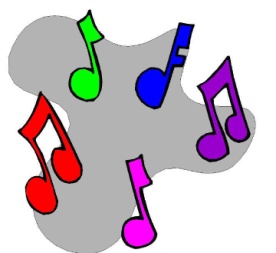 МЕТОДИКА НАСТАВЕ МУЗИЧКЕ КУЛТУРЕ II   колоквијум Доц. др  Наташа Вукићевић                                                                               Асистент   Катарина СтанојевићРед. бр.Име и презиме студентабр. индексабр. поена1.Јована Аранђеловић1/2236/40          положила2.Марија Поповић4/2231/40положила3.Магдалена Филиповић9/2217/40није положила4.Дуња Милијић10/2218/40није положила5.Анастасија Милосављевић12/2234/40положила6.Софија Пешић13/2233/40положила7.Мина Мијаиловић14/2238/40положила8.Анђела Павловић16/2224/40положила9.Катарина Стојановић19/2217/40није положила10.Анђела Понорац20/2218/40није положила11.Анђелка Урдов21/2224/40положила12.Емилија Крстић32/2222/40положила13.Емилија Војиновић39/2226/40положила